1月11日国编每日一练1.学生害怕在社交场合讲话，担心自己因双手发抖、脸红、声音颤抖、口吃而暴露自己的焦虑，觉得自己说话不自然，因而不敢抬头，不敢正视对方的眼睛。这种症状是( )。   [单选题]正确率：5.26%2.在阅读时，有人能够“一目十行”，这种现象反映了注意的那种特性?( )   [单选题]正确率：89.47%3.学习英语语法之后对之前的汉语语法的学习产生了干扰和阻碍，这种迁移属于( )。   [单选题]正确率：52.63%4.根据《三国演义》的描述，在头脑中浮现出诸葛亮形象的过程，这属于( )。   [单选题]正确率：52.63%5.教育与生产力发展不平衡，说明教育具有( )。   [单选题]正确率：89.47%选项小计比例A.恐怖症 (答案)15.26%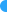 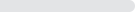 B.焦虑症526.32%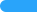 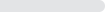 C.人际交往障碍1368.42%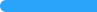 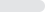 D.抑郁症00%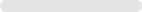 选项小计比例A.稳定性00%B.广度 (答案)1789.47%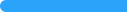 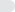 C.转移15.26%D.分配15.26%选项小计比例A.顺向正迁移00%B.顺向负迁移842.11%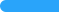 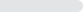 C.逆向正迁移15.26%D.逆向负迁移 (答案)1052.63%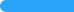 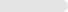 选项小计比例A.再造想象 (答案)1052.63%B.创造想象842.11%C.无意想象00%D.幻想15.26%选项小计比例A.社会性210.53%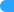 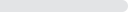 B.超越性00%C.不适应性00%D.相对独立性 (答案)1789.47%